Frangarto, Italia, Giovedì 9 Novembre 2017La rete di distribuzione di zenon si espande in Asia:COPA-DATA ha un nuovo distributore in GiapponeCon effetto immediato, LINX R&D Corporation, con sede a Yokohama, è diventato il nuovo distributore giapponese di zenon, il sistema software sviluppato da COPA-DATA. Fondata nel 1990, la società è specializzata nella distribuzione di tecnologie automatizzate all’avanguardia in tutto il Giappone. Per la distribuzione di zenon, LINX si affiderà alla sua ampia e consolidata rete di partner e venditori.“Siamo felici di entrare nel mercato giapponese attraverso il nostro nuovo distributore, LINX. Le nostre soluzioni basano su zenon sono la scelta perfetta per un paese tecnologicamente avanzato come il Giappone. Crediamo che in questo mercato ci sia del potenziale importante e speriamo di fornire agli esperti di LINX il miglior sostegno possibile”, dice Stefan Reuther, Chief Sales Officer di COPA-DATA Diversi tecnici di LINX hanno già seguito corsi di formazione su zenon, perciò sono stati in grado di fornire sin da subito le conoscenze acquisite a clienti e partner. Inoltre, i primi progetti con zenon sono già stati lanciati con un system integrator Giapponese.Esperto, collegato, specializzatoIn veste di nuovo distributore di zenon, LINX commercializzerà e distribuirà il software esclusivamente nel mercato giapponese. LINX apporta alla collaborazione diversi anni di esperienza da distributore di soluzioni automatizzate e sistemi di visione industriale. Oltre al quartier generale di Yokohama, la società ha altri tre uffici vendite in Giappone. Per assicurare che le competenze vengano comunicate rapidamente ad aziende partner responsabili di progetti, viene organizzato un corso di formazione tecnica ogni mese. All’evento annuale LINX Days, più di 1.000 partecipanti provenienti da aziende partner e società di vendita scoprono gli ultimi sviluppi nel campo dell’automazione industriale.Con l’aggiunta di LINX, la rete di vendite internazionali di COPA-DATA comprende ora 17 distributori in tutto il mondo. Il loro lavoro, insieme a quello delle undici filiali di COPA-DATA, permette la vendita delle soluzioni software COPA-DATA in 60 paesi. La rete di vendite inoltre è supportata da oltre 200 aziende facenti parte della Partner Community di COPA-DATA .Didascalie:Stretta di mano_COPA-DATA_LINX_distributore_zenon_in_Giappone: Kei Murakami, CEO di LINX (sinistra) e Stefan Reuthner, CSO di COPA-DATA, ufficializzano la nuova collaborazione con una stretta di mano al quartier generale di COPA-DATA a Salisburgo, Austria.Firma_del_contratto_COPA-DATA_LINX_distributore_zenon_in_Giappone: Kei Murakami, CEO di LINX, accanto a Stefan Reuthner, CSO di COPA-DATA, firma il contratto per la distribuzione di zenon in Giappone.Su COPA-DATACOPA-DATA è leader tecnologico nello sviluppo di soluzioni per processi, ergonomiche ed altamente dinamiche. Fondata nel 1987, nella sua sede centrale di Salisburgo, l'azienda sviluppa il software zenon per l' HMI/SCADA, il Dynamic Porduction Reporting e i sistemi PLC integrati. zenon viene distribuito in tutto il mondo tramite le filiali situate in Europa, America del Nord e Asia, nonché mediante una rete di competenti partner e distributori. La nostra clientela approfitta dei vantaggi della struttura decentralizzata dell'azienda, potendo rivolgersi direttamente ad interlocutori e supporto tecnico locale.Essendo un impresa indipendente, COPA-DATA è in grado di agire in modo veloce e flessibile, contribuisce a fissare nuovi standard in fatto di funzionalità e usabilità e a dettare i trend del settore. Più di 100.000 sistemi installati in più di 50 paesi, hanno creato le basi di un'automazione più ampia ed efficiente per molte aziende dei settori Food & Beverage, Energy & Infrastructure, Automotive e Pharmaceutical. Su zenonzenon è la versatile famiglia di prodotti di COPA-DATA che intende offrire soluzioni specifiche per la gestione dei processi industriali all'insegna dell'ergonomia, dal livello dei sensori a quello dei sistemi ERP. La zenon Product Family è composta da: zenon Analyzer, zenon Supervisor, zenon Operator, e zenon Logic. zenon Analyzer realizza report fatti su misura (relativi ad es., ai consumi, ai tempi di interruzione del funzionamento degli impianti, ai KPI), usando templates predefiniti e servendosi di dati provenienti da fonti diverse. zenon Supervisor, sistema SCADA indipendente, consente di realizzare un controllo completo del processo e una gestione di sistemi ridondanti, anche nell'ambito di complesse strutture di rete mediante un accesso remoto sicuro. zenon Operator, sistema HMI, garantisce una sicura gestione dei macchinari e un uso semplice e intuitivo (inclusa tecnologia Multitouch). zenon Logic, che è un sistema PLC integrato a base IEC 61131-3, consente un'ottima gestione di processo e un elaborazione logica dei dati. Essendo la zenon Product Family una soluzione per processi indipendente da piattaforme offre un'integrazione perfetta in sistemi IT e di automazione esistenti. Wizard e Template non solo vi assistono garantendovi una facile progettazione, ma ti permettono una semplice transizione da altri sistemi. Il principio "configurare anziché programmare" è alla base della filosofia che ha ispirato la creazione della zenon product family. Il tuo contatto:Noemi Torcasio
Marketing Manager
+39 0471 674134
noemi.torcasio@coapdata.itIng. Punzenberger COPA-DATA S.r.l.
Via Pillhof, 107
IT-39057 Frangarto (BZ)
www.copadata.com 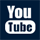 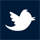 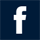 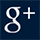 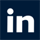 